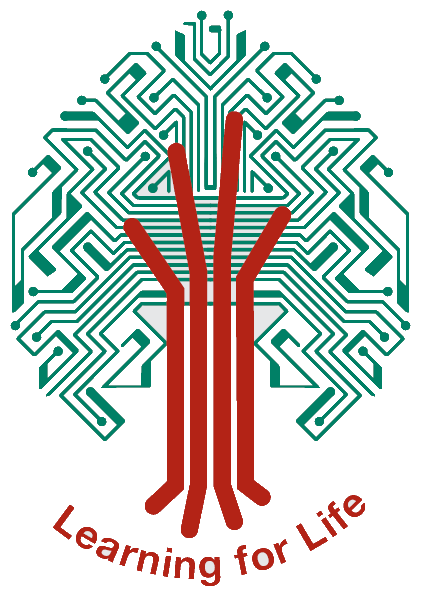 FINANCIAL REGULATIONS POLICYContentsThe meaning of ‘Trustee’, ‘Director’ and ‘Governor’In this handbook there are frequent references to trustees.  This is the same body of people as both the directors of the company and the ‘governors’ of a single academy trust; these words are used interchangeably.They are the people responsible under the academy trust’s articles of association for controlling its management and administration.  They have responsibility for directing its affairs, and for ensuring that it is solvent, well-run, and delivering the trust’s charitable outcomes for the benefit of the public.Single academy trusts have members and trustees. The meaning of ‘member’As charitable companies limited by guarantee every trust has members who have a similar role to the shareholders of a company limited by shares. They: are the subscribers to the trust’s memorandum of association (where they are founding members) any founding membersmay amend the articles of association (the articles include a definition of the trust’s charitable objects and governance structure) subject to any restrictions in the articles or in the trust’s funding agreement or charity lawhave powers to appoint and remove trustees in certain circumstancesappoint the trust’s auditors and receive the trust’s audited annual accounts (subject to the Companies Act). The ESFAs minimum requirement before entering into a funding agreement is that academy trusts have between three and five members, although the ESFAs recommendation is for trusts to have at least five members wherever possible, as this: provides for a more diverse range of perspectives to enable robust decision making and reduces the risks of concentrating powerensures members can take decisions via special resolution without requiring unanimity. Employees of the trust must not be appointed as members unless permitted by their articles of association. The current model articles do not allow members to be employees. The ESFAs view is that the most robust governance structures will have a significant degree of separation between the individuals who are members and those who are trustees. If members also sit on the board of trustees this may reduce the objectivity with which the members can exercise their powers. The ESFAs recommendation is for a majority of members to be independent of the board of trustees. As responsibility to conduct the business of the trust in accordance with company and charity law sits with the trustees, members should be ‘eyes on and hands off’ and avoid compromising the board’s discretion in exercising its responsibilities. However, if the governance of the trust by the board of trustees becomes dysfunctional the members will have a strong interest in ensuring the board has sufficient plans to address the issues.Trustees/DirectorsThe trustees of the academy trust are also its company directors. This policy refers to them as trustees, in recognition of the charitable status of trusts.   The board of trustees manages the business of the academy trust and should focus strongly on the three core functions of governance: ensuring clarity of vision, ethos and strategic directionholding executive leaders to account for the educational performance of the organisation and its pupils, and the performance management of staffoverseeing the financial performance of the organisation and making sure its money is well spent. The trustees must ensure compliance with the trust’s charitable objects and with company and charity law, and adherence to the trust’s funding agreement with the Secretary of State. Whilst the model articles give the members the decision on whether to appoint the trust’s senior executive leader as a trustee, the Department’s strong preference is for no other employees to serve as trustees in order to retain clear lines of accountability through the senior leader. The board may delegate functions to committees. Each committee of the FGB must contain a majority of trustees, but it may also include other people the board chooses to appoint. Individuals must ensure that they fully understand their duties as company directors and charity trustees. The duties of company directors are described in sections 170 to 181 of the Companies Act 2006. Trustees must ensure regularity and propriety in use of the trusts funds, and achieve economy, efficiency and effectiveness – the three elements of value for money. The trustees must also take ownership of the trust’s financial sustainability and its ability to operate as a going concern.The role and duties of charity trustees are described by the Charity Commission in their guidance CC3: the essential trustee: what you need to know, what you need to do. Academy trusts must not have de facto trustees (as defined in appendix 1 of the Charities SORP 2015) or shadow directors (as defined in section 251(1) of the Companies Act 2006. In order to fulfil better the obligations placed upon it, the Board of Governors is divided into a number of governor committees. The full Board of Governors meets at least once each term, the Operations committee meetings are planned to coincide with the key points throughout the financial year.  All meetings are minuted.The terms of reference of the full board and each committee are set out in a separate document.A register of the business interests of each Governor and member of staff with significant financial responsibilities is maintained by the PA to the Principal/HR Officer and is available for inspection throughout the year by parents, Governors and staff.  It is the responsibility of each Governor and member of staff with significant financial responsibilities to notify the PA to the Principal/HR Officer of any business interests they have which require inclusion in the register.  The disclosures should also include the business interests of relatives such as parents or spouse or business partner where influence could be exerted over a governor or member of staff by that person.  Any Governor or member of staff who has an interest in a business tendering for a contract will not form part of the sub-committee awarding the contract.  No Governor or member of staff involved in awarding a contract will accept gifts or hospitality from current or potential suppliers. The agenda of all Governors’ meetings includes a standing item for declaration of business interests.The school does not obtain goods and services for the private use of Governors or staff.Financial organisationThe governing body have appointed a responsible officer to provide an independent oversight of the academy’s financial affairs.  The Principal/Finance Director is responsible to the Board of Governors for ensuring that financial requirements are implemented.The day to day financial administration of the school is the responsibility of the Director of Finance (DFO) and the School Business Manager (SBM). Seven principals of public lifeThe governing body & chief accounting officer try at all times to work in line with the seven principles of public life, they are:Selflessness - Holders of public office should act solely in terms of the public interest.Integrity - Holders of public office must avoid placing themselves under any obligation to people or organisations that might try inappropriately to influence them in their work. They should not act or take decisions in order to gain financial or other material benefits for themselves, their family, or their friends. They must declare and resolve any interests and relationships.Objectivity - Holders of public office must act and take decisions impartially, fairly and on merit, using the best evidence and without discrimination or bias.Accountability - Holders of public office are accountable to the public for their decisions and actions and must submit themselves to the scrutiny necessary to ensure this.Openness - Holders of public office should act and take decisions in an open and transparent manner. Information should not be withheld from the public unless there are clear and lawful reasons for so doing.Honesty - Holders of public office should be truthful.Leadership - Holders of public office should exhibit these principles in their own behaviour. They should actively promote and robustly support the principles and be willing to challenge poor behaviour wherever it occurs.For further information on the 7 principles and the work of the Governing Body on Standards in Public Life, visit the Committee’s terms of reference which outline each committees responsibilities.Organisational structure of financial responsibilityBoard of Governors(Supported by the Responsible Officer & Internal Audit)Audit / Risk & Finance CommitteeOperations CommitteePrincipalDirector of Finance & OperationsSchool Business ManagerBudget HoldersWelland Park Academy has a simple and unified management structure to ensure efficiency. The structure consists of different levels: The Governors, the Senior Leadership Team and the Middle Leadership Team. The aim of the management structure is to devolve responsibility, encourage involvement in decision-making at all levels and maximise opportunities for succession planning.The Governors fulfil a largely strategic role. They adopt a School Improvement Plan, approve the annual budget, monitor the school's performance and, on advice, make decisions about the strategic direction of Welland Park Academy its capital expenditure and senior staff appointments. The SLT consists of the Principal, one Vice Principal and four Assistant Principals (three teaching and one non-teaching – Director of Finance and Operations). These managers control the academy at an executive level implementing the policies laid down by the Governors and reporting back to them. As a group, the senior managers are responsible for the authorisation of spending within agreed budgets and the appointment of staff, other than specific senior staff appointments for which the Governing Body is responsible (having regard to the Principal’s advice). The middle leadership consists of the Heads of Departments and Support Staff Managers. As a group the middle managers have financial responsibility for their set budgets. The Principal is the Accounting Officer.Financial ResponsibilitiesThe Principal’s (Accounting Officer) Responsibilities  To advise the Governing Body on the discharge of its responsibilities.To ensure the efficient, economical and effective management of the Governing Body’s resources and expenditure, including funds, capital assets and equipment and staff.To ensure the maintenance of sound financial controls.To ensure that financial considerations are taken fully into account in reaching decisions and in their execution.To be responsible for signing, with the Chair of the Governing Body, the approved budget and annual accounts ensuring they are properly presented and causing records to be maintained relating to the accounts.To ensure that all financial reports to the ESFA/DfE, Governors, SLT and all other budget holders are accurate and on time.To review from time to time with the Director of Finance & Operations the financial regulations for the supervision and control of financial procedures accounts, income and expenditure of the school (see Financial Procedures Manual)To receive regular reports on the School’s income and expenditure, showing a comparison of these against annual budget.To approve new staff appointments except for the Principal & Vice Principal posts which will be approved by the Governing Body.To share and discuss annual letters from the ESFA that are addressed ‘Dear accounting officer’ to improve whole school efficiencies.Director of Finance and Operations (Chief Finance Officer)To provide such assistance to the Governing Body as necessary for the satisfactory completion of their financial responsibilities, including access to all financial documents and accounting systems.To ensure with finance staff that all aspects of academy financial management requirements are implemented, especially in the critical area of periodic reporting of the School’s financial position to the ESFA/DfE, Companies House, Charities Commission & Edubase.To sign off month end reports including bank reconciliations.To provide regular reports of the school’s financial position for the Operations Committee and report variations in the budgetTo ensure full and complete observance by the financial administrative staff of financial procedures and arrange for these to be amended in the light of changing requirements. To arrange for all financial activities at Welland Park Academy to be fair and honest.To agree with the Principal funds to be delegated to Budget Holders taking into account their forecasted requirements.To be responsible for all matters not covered by other Budget Holders. To utilise financial efficiency initiatives from the ESFA and share with the governing body annually the output.Internal ScrutinyThe Governing Body has agreed that a peer review will be sufficient for internal scrutiny. Agreed SBM peers will document and provide two reports directly to Governors. This gives Governors independent oversight of the academy’s key areas of risk. He will look at:Confirming that the financial responsibilities of the Governing Body are being properly dischargedresources are being managed in an efficient, economical and effective mannerSound systems of internal financial control are being maintainedFinancial considerations are fully taken into account in reaching decisionsGovernance is delivering the appropriate level of challenge.Support and advise the DFO on changes relating to the AFH updates.Detailed guidance on the transactions to be checked by the internal scrutineers is given in Appendix B.Responsible Officer (RO)The main duties of the responsible officer are to provide the Governing Body with independent 
assurance that:All audit actions have been undertaken in a timely mannerThe budget factors in all the most recent financial changes have been implementedAll the financial policy documents are present and up to dateAll key returns are done within timeframe set out by the DfE, ESFA & Financial Regulations Policy. Review the updated Financial Regulations Policy before it goes to approval with the FGB annually. The Responsible Officer will undertake a ‘periodic’ programme of reviews to oversee key audits and areas for deeper scrutiny and report back to the Governing Body.  A report of the findings from each visit/meeting will be presented to the Operations Committee from the Finance / Audit & Risk committee. Duties of the RO is set out in appendix A.
**Should the governing body decide to dispense with the internal audit function then a review of the current responsible officer should take place to ensure that the responsible officer has the relevant experience to undertake the financial checking elements of the role.Budget Holder’s ResponsibilitiesTo exercise responsibility for routine control and monitoring of their budget expenditure.Business integrityAll Governors and staff with significant spending powers must declare any direct or indirect pecuniary interests at all times and should enter any on-going interests that may raise a conflict of loyalty in a Register of Interests kept in the school. This Register should be regularly drawn to Governors’ attention at least once a year and amended as needed. It is held by the Principal’s PA and is open to public inspection.Authorisations limitsNote:  Financial records should be retained for current year plus six yearsThese limits are extracted from the financial regulations that were approved by the Governing Body.Terms of Reference – Finance & Operations 2023-24The budget cycleThe budget cycle is as follows:Autumn term (Sept – Dec)Implementation of current budget planMonitoring expenditure (continuous-monthly)Reconciliation and closure of previous financial yearSpring term (Jan – Mar) Monitoring and Reviewing of year’s budgetRevised Budget where appropriatePre-planning new financial yearSummer term (Apr – Aug) Planning for forthcoming yearPreparation and submission of financial budget planReview of current year’s budgetThe budgetary organisational structure is as follows:Governing Body – Authorisation of budgetOperations Committee – Propose budget to FGBPrincipal & Director of Finance and Operations – Prepare provisional budgetSLT & budget holders – InputSchool staff – InputAll requirements of the ESFA, in particular relating to carry forward of unspent funds, are taken into account when preparing and submitting the budget.Careful planning ensures that monitoring of realistically determined budgets provide an accurate indicator of the School’s economic health. Success in meeting the budget aims can only be achieved if care has been taken in determination of policies and expenditure is strictly controlled throughout the budget life span. A continuous review of the aims and priorities of the strategy should follow from monitoring and analysis of performance. Responsibility for control of budgetary affairs ranges from the Chair of Governors through the Principal, the Director of Finance and Operations and Budget Holders to colleagues directly concerned in the classroom or in supporting roles.Budget planningThe size of the school and the wish to retain wide representation suggests the separation of the budget into distinct and manageable categories.The Principal together with the Director of Finance and Operations create the budget. This budget will, after endorsement by the Operations Committee of the Governing Body go forward as the suggested budget for authorisation by the full Governing Body when it then becomes the Final Budget. The Budget Holders will control expenditure in their category of the Final Budget. These operating budgets are prepared within the context of the school improvement plan. A clear statement of the assumptions supporting the budget must be maintained by the Director of Finance and Operations.This budget is based on department/cost centre expenditure plans rather than by nominal/ledger code income & expenditure reports.The annual budget reflects the best estimate of the resources available to the academy for the forthcoming year and details how those resources are to be utilised.  There is a clear link between the development plan objectives and the budgeted utilisation of resources.The budgetary planning process incorporates the following elements:Forecasts of the likely number of pupils to estimate the amount of General Annual GrantLatest estimate of other ESFA funding e.g. pupil premium, Yr7 Catch-Up or other specific funds Review of other income sources available to the academy to assess likely level of receiptsReview of past performance against budgets to promote an understanding of the academy costIdentification of potential efficiency savings Review of the main expenditure headings in light of the development plan objectives and the expected variations in cost e.g. pay increases, inflation and other anticipated changes All carry forward balances Any unspent grants from the previous financial yearAny funds held in TrustFuture forecasts will be included for at least the next 3 years.Budget control & monitoringBudget Holders retain responsibility to the Principal for routine control and monitoring of their budget expenditure. Variations to predicted expenditure are investigated by the Director of Finance and Operations and if significant, the Principal is informed.Review of budgetThis process of budget review is continuous and close watch must be kept over actual against predicted expenditure. Detailed records of historical expenditure and any corrective action taken will be of great value in future planning. These reports and in particular the action taken on variances, are regularly reviewed by the Director of Finance and Operations and Principal. Any further action taken must be clearly documented.Comparison of estimated income and expenditure will identify any potential surplus or shortfall in funding. If shortfalls are identified, opportunities to increase income should be explored and expenditure headings will need to be reviewed for areas where cuts can be made.  This may entail prioritising tasks and deferring projects until more funding is available.  Plans and budgets will need to be revised until income and expenditure are in balance.  If a potential surplus is identified, this may be held back as a contingency or alternatively allocated to areas of need in accordance with the Development Plan.If there is a significant (over 10%) departure from the anticipated budget this will be escalated to the Operations Committee as part of the termly reporting procedure.The approved budget is then entered onto the finance system at the start of the new financial year.As part of the funding agreement with ESFA academy trust’s must submit their Budget Forecast Returns: https://www.gov.uk/government/publications/academies-budget-forecast-formThe approved budget must be submitted to ESFA by 31 July each year by the Director of Finance and Operations/ School Business Manager. The School Business Manager in conjunction with the Director of Finance and Operations is responsible for establishing a timetable, which allows sufficient time for the approval process and ensures that the submission date is met.The academy trust must submit to ESFA,a budget forecast return out-turn by 21 Maya 3-yearbudget forecast return by 30 JulyThese must be approved by the trustees before submission. Revised budgetMonitoring and analysis of the agreed budget should be carried out on a monthly basis by the Director of Finance and Operations and School Business Manager. Where significant variations to the agreed budget are identified or where a number of substantial virements have been approved by the Director of Finance and Operations and or where significant staff changes have occurred in-year, then a Revised Budget should be prepared and approved by the Board of Governors.  This Revised Budget should then form the basis of analysis of all income and expenditure until either the financial year end, the time of the next review or the time when a further revised budget is required. Budget conclusionA realistic and achievable budget is fundamental to school planning. Budget planning and control requires decentralisation of responsibility, therefore Budget Holders responsible for expenditure with definable manageable areas help the Director of Finance and Operations produce a consolidated budget. The budget requires consideration by the Operations Committee and the Principal before going to the Governing Body and a suggested time scale for Budget progression is included in the Financial Calendar. The Operations Committee has delegated authority from the Governing Body to exercise control and advice over financial affairs.Financial reporting calendarKeyOther government fundingIn addition to GAG funding from ESFA the trust may be awarded specific funding for other projects e.g. Condition Improvement Funds. This funding may be from the Department for Education or Local Authority.  All government funding will be spent in accordance with the terms and conditions imposed, accurately recorded as government income (restricted) and audited externally annually.The Director of Finance and Operations is responsible for recording income and expenditure for each grant, providing reconciliation within the monthly management accounts.Other grants & specific fundingIn addition to the GAG funding from the ESFA, the academy may be awarded additional grants from time to time relating to specific projects e.g. Sport England Funding, Football Foundation Funding, and Charitable Grants etc.  Governors should be advised of any applications for additional external funding with approval sought from the Board of Governors of significant value grant bids. All external funding and grants will be spent in accordance with the terms and conditions imposed, accurately recorded as income specific to a certain project and audited externally annually.The Director of Finance and Operations is responsible for recording income and expenditure for each grant, providing reconciliation within the monthly management accounts.Funds held in trustWhere funds are held in trust the Director of Finance and Operations is responsible for ensuring accurate recording of the income and expenditure, as well as ensuring the funds are recognised separately as set out in the memorandum and articles.VirementsSubstantial virements shall be approved and minuted by the Operations Committee and should be within the agreed criteria and financial limits.The Director of Finance and Operations is given delegated power to vire from one budget to another and shall seek approval from the Operations Committee and retrospectively where the amount exceeds £5,000.All virements exceeding £25,000 for revenue and £25,000 capital or 2% of the budget shall require prior approval from the Principal and Operations Committee.Monitoring & review (including management accounts)Monthly reports are prepared by the School Business Manager and approved by the Director of Finance and Operations. The reports include:Actual income and expenditure against budget (shown as month to date and cumulatively)Balance sheetCash flow forecastOne page summary highlight and explaining variances of at least 5% or £10,000 (whichever is smaller)Any potential overspend against the budget must in the first instance be discussed with the Director of Finance and Operations.The monthly reports are reviewed by the Director of Finance. (The DFO signs the reports as evidence that he has reviewed them)Review of regularityThe Principal (in their role as Accounting Officer) has delegated the duty to the Director of Finance and Operations of reviewing the following documents termly to ensure the academy trust is working within the boundaries of regularity and propriety:Reviews monthly management accountsReviews compliance against the scheme of delegationReviews transactions for evidence of connected party transactionsValue for money practiceThe Accounting Officer has delegated the following responsibilities to the Director of Finance and Operations:Adherence to tendering policiesReview of transactions confirming in line with delegated authorities as set out by the Academies Financial HandbookReview of trustees/governors’ minutesThe Academies Accounts Direction S9.2 explains the requirement and potential tests: https://www.gov.uk/guidance/academies-accounts-directionAnnual AccountsThe academy trust prepares annual audited financial statements for the accounting period to 31 August, which are prepared in house by the Director of Finance and Operations & School Business Manager in conjunction with our auditors. The accounts are then submitted as follows:By 31 December – to ESFABy 31 December – to Companies House (deadline 31st May)By 31 January – published on our own websiteValue for money statementThe Governors of Welland Park Academy are committed to achieving Best Value in all decisions made. We use the principles of Best Value as they apply to securing continuous improvement in this school and will:Regularly review functions of the school, challenging how and why services are provided and setting targets and performance indicators for improvement;Monitor outcomes and compare performance with similar schools and within the school;Consult appropriate stakeholders before major decisions are made; andPromote fair competition through quotations and tenders to ensure that goods and services are secured in the most economic, efficient and effective way.We will strive to ensure that the school is using its resources effectively to meet the needs of pupils.We will review our Best Value statement annually. The progress of the annual budget plan and the Best Value statement will be monitored with the School Improvement and Development Plan in order to determine the extent of continuous improvement.The school has in place a three year School Improvement and Development Plan which identifies the key priorities for action. These are all directly linked to the primary objective of further improving Teaching and Learning, thus maximising Student Achievement. Specific details of how the objectives of the improvement plan will be met are described in the Annual School Improvement and Development Plans. These plans will ensure that Best Value will be reviewed and demonstrated. Teaching and Learning – Developing ‘Independent Learning’ – Interactive Whole Class Teaching, Behaviour For Learning, Assessment for Learning/Learning to Learn, Cross Curricular Skills – ICT, Literacy and Numeracy.Curriculum Enrichment - Able Students, Curriculum Support Initiative, Citizenship, Extended Schooling and Technology Status.Subject Specific Developments – Each Department has written an Annual Improvement Plan outlining specific end of Key Stage targets and reflect the Whole School Improvement and Development Plan. In addition to subject specific priorities, all departments have to address the following priorities: Assessment for Learning, Interactive Whole Class Teaching, Able Students, Independent learning and Cross Curricular Skills.Professional Development – Performance Management/Sharing Good Practice and Self Review.Partnerships/Resources/Accommodation – Professional working relationships with all stakeholders, Deployment of Human, Physical and Financial Resources and College Environment.Value for money is reviewed annually and examples are focussed on how educational outcomes have been improved. The accounts direction s4.2.5 explains the requirement in further detail. https://www.gov.uk/guidance/academies-accounts-directionStatement of internal controlScope of responsibilityGovernors have overall responsibility for ensuring that there is an effective and appropriate system of control in place. However, such a system is designed to manage rather than eliminate the risk of failure to achieve business objectives, and can provide only reasonable and not absolute assurance against material misstatement or loss.The Governing Body has delegated the day-to-day responsibility to the Principal, as Accounting Officer, for ensuring financial controls conform to the requirements of both propriety and good financial management and in accordance with the requirements and responsibilities assigned to it in the funding agreement between Welland Park Academy and the Secretary of State for Education. The Accounting Officer is also responsible for reporting to the Governing Body any material weaknesses or breakdowns in internal control.The purpose of the system of internal controlThe system of internal control is designed to manage risk to a reasonable level rather than to eliminate all risk of failure to achieve policies, aims and objectives; it can therefore only provide reasonable and not absolute assurance of effectiveness. The system of internal control is based on an on-going process designed to identify and prioritise the risks to the achievement of Welland Park Academy’s  policies, aims and objectives, to evaluate the likelihood of those risks being realised and the effect should they be realised, and to manage them efficiently, effectively and economically. The system of internal control has been in place since the school’s incorporation as an Academy on 1 August 2011 and up to the date of approval of the latest annual report and financial statements.Capacity to handle riskThe Governing Body has reviewed the key risks to which the school is exposed together with the operating, financial and compliance controls that have been implemented to mitigate those risks. The Governing Body is of the view that there is a formal on-going process for identifying, evaluating and managing the school’s significant risks that has been in place since incorporation as an Academy Trust on 1 August 2011 and up to the date of approval of the latest annual report and financial statements. This process is regularly reviewed by the Governing Body.The risk & control frameworkThe school’s system of internal financial control is based on a framework of regular management information and administrative procedures including the segregation of duties and a system of delegation and accountability. In particular, it includes:Budgeting and monitoring systems with an annual budgetPeriodic financial reports which are reviewed and agreed by the Governing Body; Regular reviews by the Operations Committee of reports which indicate financial performance against the Forecasts and of major purchase plans, capital works, and expenditure programmes;Setting targets to measure financial and other performance;Purchasing guidelines; delegation of authority and segregation of duties;Identification and management of risks.Statement of internal controlThe Governing Body has appointed Mazars LLP as accountants/auditors.The Governing Body has appointed SBM Consultancy to undertake the role of internal auditor. The Responsible Officer would then arrange visits to check the actions have been completed following all audits.Review of effectivenessAs Accounting Officer, the Principal has responsibility for reviewing the effectiveness of the system of internal control. During the period in question (1 September 2018 to 31st August 2019), the review has been informed by:The work of the Responsible Officer, internal and external auditors;The financial management and governance evaluation process;The work of the senior leadership within the school who have responsibility for the development and maintenance of the internal control framework.The Operations Committee has been advised of the implications of the result of the review of the system of internal control by the Accounting Officer and ensure continuous improvement of the system is in place.Pay policyPlease refer to the website for the Pay Policy which is monitored in conjunction with the Pay Committee.Any change in Policy requires the approval of the Operations Committee.Risk managementPlease refer to the Risk Management Register.Audit arrangementsExternal auditors must be appointed in accordance with the Academies Financial Handbook.The Director of Finance and Operations is responsible for managing the audit process in conjunction with the School Business Manager, by liaising with the auditors, arranging the timetable for accounts and audit completion and ensuring deadlines are met.Work undertaken during accounting periodThe Director of Finance and Operations, School Business Manager and Clerk to the Governors are responsible for the following tasks to be undertaken during the year to facilitate a smooth audit process:Reviewing the structure of the trial balance (SBM)Maintaining a fixed asset register (SBM)Annual depreciation charges (SBM)Maintaining income and expenditure records, including filing of invoices (SBM)Reviewing aged debtors for any provisions required (SBM)Maintaining a record of governors/trustees interests, related and connected party transactions (DFO)Control account reconciliations, i.e. bank, wages, debtors, creditors (SBM)Maintaining a record of meeting attendance (CG)Monitoring & reporting to the Accounting Officer and Board of governors/trustees (DFO)Work undertaken for the year endThe Director of Finance and Operations and School Business Manager are responsible for the following tasks to be undertaken at the end of the year to facilitate a smooth audit process:Stock take and including of year end stock value SBM)Prepayments for IT licenses (SBM)Prepayments or accruals for grant income (SBM)Control account reconciliations, i.e. bank, wages, debtors, creditors (SBM)Close down of the purchase ledgers (SBM)Close down of the Sales ledgers and aged debtors (SBM)Pension valuations (DFO)Pension Audit (DFO)Post-accruals final trial balance for use in audit process (SBM)Accounts returnThe academy trust must prepare an annual accounts return for the accounting period to 31 August, which is submitted to the ESFA by 31 January.The accounts return is prepared in house by the Director of Finance and Operations in conjunction with the School Business Manager and our auditors.Help and guidance for the Accounts Return can be found at the following address:  https://www.gov.uk/government/publications/academies-august-accounts-return-template-and-guide)Document retentionPlease see separate Retention ScheduleAccounting systemAll the financial transactions of the academy trust must be recorded into the Capita FMS computerised financial information accounting system. A manual is available which shows how to complete these transactions. This system is operated by the Finance Department and consists of:      		Journal System AccessAccess to the system is password restricted to Director of Finance and Operations, School Business Manager & 1 x Finance Officers.When passwords are changed the new password should be placed in a sealed envelope and passed to the Director of Finance and Operations to keep in the safe.  The Director of Finance and Operations is responsible for implementing a system which ensures that passwords are changed regularly.Back-up ProceduresThe IT Manager is responsible for ensuring that there are effective back up procedures for the system. Data is backed up on a suitable medium or server and the copies stored in a secure place (in a fireproof container).  Back-up copies are taken on at least a daily basis.A hard copy of the nominal ledger and audit trail are printed each month and stored separately from the accounting system in a locked cupboard.The disaster recovery plan explains what to do in the event of loss of accounting facilities or financial data. A file called “General Information” is held within the Business Continuity folder.Transaction processingAll transactions input to the accounting system must be authorised in accordance with the procedures specified in this manual.All journal entries are documented on the journal form, recorded electronically in the FMS journal section. By separate agreement with our accountants journals are authorised after being input to the accounting system. After input, journals are printed, authorised and filed in the journal folder.  Bank transactions are input by the School Business Manager and reviewed by the Director of Finance and Operations as part of the bank reconciliation.Transaction reportsThe School Business Manager reviews the following system reports to ensure that only regular transactions are posted to the accounting system:The monthly audit trail reports (known as BA2) Master file amendment reports for the payroll, purchase ledger and sales ledger;Management accounts summarising expenditure and income against budget at budget holder level. The above reports are reviewed monthly with the Director of Finance and Operations, along with control account reconciliations.  The DFO/Principal signs the reports as evidence that these have been reviewed.Reconciliations The School Business manager is responsible for ensuring the following reconciliations are performed each month, and that any reconciling or balancing amounts are cleared:Sales ledger control accountPurchase ledger control accountPayroll control accountVAT control accountAll suspense accounts Bank balance per the nominal ledger to the bank statementThe Director of Finance and Operations / Principal signs all reconciliations as evidence of review. Any unusual or long outstanding reconciling items are brought to the attention of the Director of Finance and Operations and dealt with according to the bad debt limits in this manual.Cash management – bank accountsThe following procedures must be followed when opening a bank account and operating it:The trust is responsible for selecting the banking institution and negotiating the terms and conditionsThe governing body must authorise the opening of all bank accounts The academy will ensure that in the event of changes to key personnel or governors/trustees, signatories will be changed immediately and the bank notified.  Any on-line access to banking will also be removedTerms of arrangements, including cheque signatories or BACS authorisations and the operation of the accounts must be formally recorded and agreement minuted via governorsThe trust must inform the bank, in writing, that their accounts must not become overdrawnThe trust must ensure there are sufficient funds to cover large paymentsDepositsA deposit must be entered on a copy paying-in slip or listed in a supporting book with the following details:The amount of the depositA reference (for example the number of the receipt or the name of the debtor)The Finance Officer is responsible for updating the accounting system (within 2 working days) for deposits placed.Payments & withdrawals
All cheques and other instruments authorising withdrawal from academy bank accounts must bear the signatures of one of the following authorised signatories:PrincipalDirector of Finance & Operations Vice Principal Assistant Principal Chairman of Governors for any payment over £25k to a single supplier (approval confirmed in writing/email)This provision applies to all accounts, public or private, operated by or on behalf of the governing body of the academy including funds held in trust.  Authorised signatories must not sign a cheque relating to goods or services for which they have also authorised the expenditure.The Finance Officer is responsible for updating the accounting system (within 2 working days) for deposits placed.AdministrationThe School Business manager ensures that bank statements are received regularly and that reconciliations are performed at least on a monthly basis.  Reconciliation procedures must ensure that:All bank accounts are reconciled to the academy’s cash bookReconciliations are prepared by the Finance DepartmentReconciliations are subject to an independent monthly review carried out by the Director of Finance and Operations / Principal.Adjustments arising are dealt with promptlyPetty cashThe school operates a Petty Cash system with an impress value of £500.Claims are authorised up to a value of £50 per transaction.  The funds are reconciled on a monthly basis with the DFO signing the reconciliation.Petty cash is authorised by Finance Officer / SBM as longer as a receipt is available.E-procurement & paymentsThe school debit card (Lloyds Bank) is used only when it is not practical to use the purchase order/cheque system. It is used mostly for internet purchases such as educational goods and services, rail tickets for travel, etc.The card is kept in the safe and is only used by:Principal  Director of Finance and Operations or SBM after seeking permission from DFOAny department wishing to make a purchase by debit card must complete an order form and pass this to the Finance Officer to make the purchase. All order forms detailing the purchase must be signed by the Budget Holder.Occasionally the debit card is used to purchase small items, for which it is not possible to order elsewhere. This must be recorded and countersigned by the Director of Finance and Operations.When the debit card is used, a copy of the purchase documentation is filed in the Support Documents file. A VAT invoice is requested for all purchases and it is sometimes necessary to chase suppliers for this. A cash book journal is entered when the purchase appears on the bank statement.BACS paymentsOn receipt of an invoice, the budget holder signs the invoice, to signify:An official purchase order has been raised for the purchase The delivery note has been checked The delivery is of correct quantity, quality and priceIt has not been previously paid Funds are available in the relevant budget VAT chargeability on qualifying expenditure is shown The payment is then prepared by the Finance Officer and the BACS payment is passed to one of the cheque signatories who checks and ensures that the bank account number and sort codes have been correctly entered. Payment is then approved by the SBM.  The SBM uploads the BACS file on the Lloyds Bank commercial banking site. The DFO authorises the BACS file by counter signing the paper file and also authorising the BACS file online with their secure bank details.Normally, BACS payments are processed within a month of receipt, although every effort is made to ensure the school benefits from early payment discounts. The Admin Team ensures that evidence is kept of the employment status test criteria applied, when dealing with payments to individuals. Where an individual has been assessed as self-employed, the Admin Team should request that the individual states his/her self-employment reference number on any invoice issued to the school.InvestmentsThe purpose of the investment policy is to consider the management of the school’s funds bearing in mind the responsibilities that come with the receipt of central government funding.To regularly monitor Cash Flow and current account balances to ensure immediate financial commitments can be met (payroll and supplier payments) and that the current account has adequate balances to meet forthcoming commitments.To identify funds surplus to immediate cash requirements and transfer the funds to the Welland Park Community College Academy Trust deposit account bearing a higher interest rate. To this end an automatic transfer facility will be implemented.To review periodically and at least annually interest rates and compare with other investment opportunities.To review periodically and at least annually the Academy’s current policy to only invest funds in risk free and immediately accessible deposit accounts.Any change in policy requires the approval of the Operations Committee.Further ESFA policy details can be accessed via the ESFA Library: http://www.nasbm.co.uk/ESFAlibrary.aspxCapital & revenue reservesThe purpose of the reserves policy is to consider the maintenance of a minimum working reserve in order to minimise any financial risks facing the school, such as delays between spending and receipt of grants or unexpected emergencies. The Academy will identify and maintain an appropriate level of free reserves.Any overall surpluses or deficits (reserves) at the end of the financial year are carried over to the following year. A regular review will be conducted of the nature of income and expenditure streams and the need to match income with commitments.The Academy will consider the set aside of funds for significant projects which cannot be met by future income alone. If the academy trust is anticipating a deficit at the end of any financial year, the governing body and Principal have a responsibility to ensure action is taken at the earliest opportunity to address this issue. The governing body must ensure that a recovery plan is submitted and approved by the ESFA.Any change in policy requires the approval of the operations Committee.Further ESFA policy details can be accessed via the ESFA Library: http://www.nasbm.co.uk/ESFAlibrary.aspxEndowmentsWelland Park Academy has no endowment funds. PayrollStaff AppointmentsThe governing body has approved a staffing structure for the academy trust.  Changes can only be made to this structure with the express approval in the first instance of the Operations Committee who must ensure that adequate budgetary provision exists for any changes to the structure.The Principal has authority to appoint staff within the authorised establishment except for Principal and the Vice Principal whose appointments must follow consultation with the Governors/Trustees. The Director of Finance and Operations maintains personnel files for all members of staff which include contracts of employment.  All personnel changes must be notified, in writing, to the Director of Finance and Operations immediately.The HR Officer is responsible for obtaining the relevant DBS checks and ensuring these are retained on file.Payroll administrationPayroll is administered through Dataplan via their online Portal Vera.All staff are paid monthly through the payroll provider.  A master file is created for each employee which records:SalaryBank account detailsTaxation statusPersonal detailsAny deductions or allowances payableOther legal and relevant detailsNew master files can only be created by the HR Officer with the express approval of the Principal and Director of Finance and Operations.  Any master file amendments made by the HR Officer must be printed out each month prior to the payroll run and must be authorised by the Director of Finance and Operations. Any master file amendments made by the Director of Finance and Operations must be authorised by the Principal.Termly sickness & absence forms are compiled by the HR Officer and given to each employee for verification. The employee should sign, date and return the form if they are in agreement. If not, the employee should make the HR Officer aware of any variances. Once returned, any changes to the data are recorded electronically on the employee’s personnel record and the forms are filed securely.Timesheets for additional hours, temporary work or overtime undertaken are completed by the employee.  In turn this is authorised by the budget holder, prepared by the Finance Team and submitted for payment.  The DFO approves the payment of any additional payments, signing the spreadsheet as authorised.PaymentsBefore salary payments are made, a copy of the electronic files of all data is obtained and checked by the School Business Manager. Any exceptions or errors are identified and dealt with. The Director of Finance and Operations is advised of any errors and requested by the SBM to either approve the payroll file or to reject it.All salary payments are made by BACS.The School Business Manager prepares a reconciliation between the current month’s and the previous month’s gross salary payments showing adjustments made for new appointments, resignations, pay increases etc.  An exception report is received from the payroll provider which identifies any manual payments required. Once the payroll accounts have been reconciled the manual payments are made directly by WPA by cheque. All costings for manual payments are made by the payroll provider as part of the monthly payroll process.The School Business Manager compares each employees expected salary to the budget salary to ensure that the payroll & budget software are in sync.  Any variances are cross checked to ensure that an employee is not being overpaid / underpaid.  Any adjustments are made prior to the payroll being approved by DFO. After the payroll has been processed the nominal ledger is posted via journal. Postings will be made both to the payroll control account and to individual cost centres.  The Director of Finance and Operations should review the payroll control account each month to ensure the correct amount has been posted from the payroll system, individual cost centres have been correctly updated and to identify any amounts posted to the suspense account.Annually, the Director of Finance and Operations checks each member of staff that the gross pay per the payroll system agrees to the contract of employment held on the personnel file in the Principal’s office.Salary advancesThe trust does not award salary advances, except in exceptional circumstances (payroll error or exceptional staff need) where authorisation by the Principal is required.OvertimeOvertime is recorded by the individual by completing an overtime form which they then submit to their Line Manager for authorisation. The SBM collates the form by completing a monthly Vera spreadsheet.  The Director of Finance and Operations reviews and approves the Overtime Spreadsheet before the SBM uploads it electronically onto Vera.Claim forms must not be submitted prior to work having been undertaken.  Overtime payments are paid a month in arrears.No payments for work undertaken will be made other than via the payroll system.Severance paymentsSeverance payments are made in line with the Academies Financial Handbook, further information of which is provided at:https://www.gov.uk/guidance/academies-severance-paymentsThe academy trust is able to self-approve the non-contractual element of severance payments up to £50,000.  A business case must be presented before agreeing a payment, using the form provided by ESFA on Gov.uk.  Where the non-contractual element is on or over £50,000 prior approval from ESFA must be sought. The Accounting Officer must sign off and review each business case.Ex-gratia paymentsEx-gratia payments are made in line with the Academies Financial Handbook. Any ex-gratia payments must be submitted to ESFA for prior approval.IncomeThe Academies Accounts direction (https://www.gov.uk/guidance/academies-accounts-direction) explains revenue recognition in respect of ESFA and other grants.ESFA grantsThe main sources of income for the academy are the grants from the ESFA.  The receipt of these sums is monitored directly by the Director of Finance and Operations and School Business Manager who are responsible for ensuring that all grants due to the academy are collected.Other grantsThe receipt of these sums are monitored directly by the Director of Finance and Operations and the School Business Manager who are responsible for ensuring that all grants due to the academy are collected.TripsA lead member of staff is appointed for each trip to take responsibility for the collection of sums due. The Finance Officer assists by monitoring the collection of monies due on behalf of the trip leader. The trip leader liaises regularly with the Finance Officer, who prepares a record for each student intending to go on the trip showing the amounts paid and due. Parents are encouraged wherever possible to make payments via the online electronic system. For those who choose not to pay by this method, cheque or cash payments to the Finance Department are accepted. A receipt is issued for all monies collected and the value of the receipt and the number of the receipt recorded against the student making the payment.The Finance Department uses the online electronic system to maintain an up to date record for each student showing the amount paid and the amount outstanding.  This record is sent to the lead teacher on a regular basis and the lead teacher is responsible for chasing the outstanding amounts.Trips should be run at cost price, although allowance can be made for administrative fees and additional staff cover. Any surplus greater than £10 per pupil is redistributed to parents.  If the school decides to subsidise the school trip the amount of subsidy must be approved by the Principal in advance of the booking being made.CateringIf cash paymentsCash payments must be reconciled on a regular basis by the Finance Officer to the catering records and signed as evidence of reconciliation.  The school meal numbers and cash totals are then to be entered onto the banking sheet.  The cash is kept in the safe prior to banking.  The Finance Officer must reconcile the banking sheet to actual receipts banked.If electronic cash collectionThe weekly bank credits are reconciled to the Parent Pay / Impact reports in the first instance. The amounts are then processes in the FMS system. Checks are undertaken by the School Business Manager during the bank reconciliation process.LettingsThe PA to Principal is currently responsible for maintaining records of bookings of sports & leisure facilities and for identifying the sums due from each organisation. Amounts due are invoiced at least monthly by the Finance Team. Credit terms are agreed in advance, with the standard being 14 days.Details of organisations using the sports & leisure facilities are held by PA to Principal. The Finance Department then establish a sales ledger account and produce a sales invoice from the FMS accounts receivable system.  Copies of the organisations up to date relevant Public Liability, indemnity, insurance, DBS checks and qualifications (where relevant e.g. H&S, First Aid, Instructor etc.) are kept by PA to Principal with the Letting Agreements and are reviewed at least annually.Sundry incomeIncome from other sources (for example educational consultancy) is priced in consultation with the Principal. The transaction must not be undertaken until the price has been agreed and the customer has been assessed for ability to pay in accordance with Principal and Governors approval.Gift aidTo ensure the academy trust, in its position as an exempt charity, receives all the monies it is entitled to, the Director of Finance and Operations in partnership with the School Business Manager will:Reconcile income against records to confirm expected amounts have been received by the donor.Ensure the tax reclaimable from HMRC has been obtained and any relevant business use deductions have been made.Further information is available at: https://www.gov.uk/claim-gift-aid/overviewBad debtsThe academy trust chases all monies due, and those that have not been paid within 30 days of an invoice being issued, are contacted by telephone or letter. There are a series of letters which are sent to chase unpaid debts, the 3rd of which being a final demand.If the debt remains unrecoverable after 6 months, or it becomes clear that the debt will not be repaid, the School Business Manager submits a report to the Director of Finance and Operations for approval of further action. At this point it is likely that WPA will contact the Local Authority debt collection agency or its own legal representatives to take advice and to have the debt managed. If the debt is still not paid there is an option to commence legal proceedings, dependent upon circumstances such as debt value. If WPA is advised to write off the debt, Operations Committee approval must be gained.Write offs are in line with delegated authorities set out in the Academies Financial Handbook.PurchasingThe academy trust must achieve value for money on all purchases.  A large proportion of our purchases are paid for with public funds and we need to maintain the integrity of these funds by following the general principles of:Probity, it must be demonstrable that there is no corruption or private gain involved in the contractual relationships of the academyAccountability, the academy is publicly accountable for its expenditure and the conduct of its affairsFairness, that all those dealt with by the academy are dealt with on a fair and equitable basisRoutine purchasingBudget holders are informed of the budget available to them in an academic year.  It is the responsibility of the budget holder to manage the budget and to ensure that the funds available are not overspent. Data detailing actual expenditure and committed expenditure (orders placed but not paid for) against budget is supplied to each budget holder each month. Budget holders are able to monitor data relating to their own budget areas on a monthly basis via their reports.Routine purchases up to £1,000 or the amount of their budget allocation can be ordered by budget holders.  A quote or price must always be obtained before any order is placed.  If the budget holder considers that better value for money can be obtained by ordering from a supplier not on the recognised supplier list the reasons for this decision must be discussed and agreed with the School Business Manager/Director of Finance and Operations. Where possible, copies of all quotes must be attached to the order form. In emergency/time dependant situations or if contractors are already on site, verbal orders can be agreed by the Director of Finance or the Principal, this will need documenting to explain the reason why.E-procurementAny department wishing to make a purchase by debit card must complete an official order form in the usual manner and pass this to the Finance Officer to make the purchase. All order forms detailing the purchase must be signed by the Budget Holder.Occasionally the debit card is used to purchase small items, where it is not possible to order this elsewhere. This must be recorded and countersigned by the Director of Finance and Operations.OrdersAll orders must be made, or confirmed, in writing using an official order request form.Order request forms must bear the signature of the budget holder and must be forwarded to the Finance Department where the Finance Officer will check to ensure adequate budgetary provision exists before placing the order.Approved orders will be recorded in the purchase order module of the financial information system which allocates a reference number and commits expenditure. Orders will be dispatched to the supplier from the Finance Department The budget holder must make appropriate arrangements for the delivery of goods to the academy.  On receipt the budget holder must undertake a detailed check of the goods received against the goods received note (GRN) and make a record of any discrepancies between the goods delivered and the GRN.  Discrepancies should be discussed with the supplier of the goods without delay. Finance Department must be informed of all discussions.If any goods are rejected or returned to the supplier because they are not as ordered or are of sub-standard quality, the Finance Department should be notified.  In most cases the budget holder will inform the Finance Department of the issue and the Finance Department will arrange for the return of the goods.All invoices should be sent to the Finance Department. Invoice receipt will be recorded by the Finance Department into the Financial Information System purchase ledger module. The Finance Department will stamp invoices with a grid against which the following can be evidenced by the budget holder authorising payment:Invoice arithmetically correctInvoice posted to purchase ledgerGoods/ services receivedGoods/services as orderedPrices correctInvoice authorised for paymentPayment authorisedVAT treated correctly Payment madeOn receipt of goods delivery is made to the budget holder, who makes a detailed check against the order and the GRN. Budget holders must undertake these checks without undue delay and highlight any issues within 7 days of invoice receipt.If a budget holder has a query with their order they must inform the Finance Department, who will in turn inform the supplier. The Finance Department will keep the budget holder informed of all developments.At the end of each month the Finance Department will produce a list of outstanding invoices from the purchase ledger and this list together with supporting documentation will be reviewed by the School Business Manager. Payments by the Finance Department will be made weekly, details of payments to be made are input into the FMS Accounts Payable and generate the BACS file. The BACS file and associated paperwork must be authorised by one of the nominated signatories.(See authorisation limits on Page 8)The BACS payment file is uploaded via the Lloyds Commercial banking portal by the SBM.  This is authorised on-line by one signatory in accordance with the banking policy and procedures (see E-procurement and Payments above).Orders over £10,000 need to have three quotes where possible to ensure best value utilising the summary sheet to explain why we have selected the company we have. (Appendix C)Orders over £10,000All goods/services ordered with a value over £10,000, or for a series of contracts which in total exceed £10,000 must be subject to formal tendering procedures. The Director of Finance & Operations / Principal will authorise any Order over £10k and also sign the Best Value Check sheet (Appendix C).At least three written quotations should be obtained for all orders over £10k to identify the best source of the goods/services. Written details of quotations obtained should be prepared and retained by budget holders for audit purposes. Telephone quotes are acceptable if these are evidenced and faxed confirmation of quotes has been received before a purchase decision is made and made in accordance with value for money principles.Official journal of the European unionOJEU (http://www.ojeu.eu/)  updates the procurement thresholds per annum and the most up to date ones can be found on their website: http://www.ojeu.eu/thresholds.aspxTrading with related and connected partiesThe Governors/Trustees of Welland Park Academy abide by the following measures provided in the Academies Financial Handbook/Academies Accounts Direction in relation to trading with connected parties. Goods & services for private useNo goods are ordered or services provided to include any elements of private use by governors and staff.Forms of tendersThere are three forms of tender procedure: open, restricted and negotiated and the circumstances in which each procedure should be used are described below.Open Tender:  This is where all potential suppliers are invited to tender. The budget holder must discuss and agree with the Director of Finance and Operations how best to advertise for suppliers e.g. general press, trade journals or to identify all potential suppliers and contact directly if practical.  This is the preferred method of tendering, as it is most conducive to competition and the propriety of public funds.Restricted Tender:  This is where suppliers are specifically invited to tender.  Restricted tenders are appropriate where:There is a need to maintain a balance between the contract value and administrative costs,A large number of suppliers would come forward or because the nature of the goods are such that only specific suppliers can be expected to supply the academy’s requirements,The costs of publicity and advertising are likely to outweigh the potential benefits of open tendering.Negotiated Tender:  The terms of the contract may be negotiated with one or more chosen suppliers.  This is appropriate in specific circumstances:The above methods have resulted in either no or unacceptable tenders,Only one or very few suppliers are available,Extreme urgency exists,Additional deliveries by the existing supplier are justified.Preparation for tenderFull consideration should be given to:Objective of projectOverall requirementsTechnical skills requiredAfter sales service requirementsForm of contract.It may be useful after all requirements have been established to rank requirements (e.g. mandatory, desirable and additional) and award marks to suppliers on fulfilment of these requirements to help reach an overall decision.A tender brief must always be prepared and is reviewed by the Director of Finance and Operations. Invitation to tenderIf a restricted tender is to be used then an invitation to tender must be issued.  If an open tender is used an invitation to tender may be issued in response to an initial enquiry.An invitation to tender should include the following:Introduction/background to the projectScope and objectives of the projectTechnical requirementsImplementation of the projectTerms and conditions of tender Form of responseDates for decision and work to be deliveredTender acceptance proceduresThe invitation to tender should state the date and time by which the completed tender document is received by the academy trust.  Tenders are submitted in plain envelopes clearly marked to indicate they contain tender documents.  The envelopes should be time and date stamped on receipt and stored in a secure place prior to tender opening.  Tenders received after the submission deadline will not be accepted.Tender opening proceduresAll tenders submitted should be opened at the same time and the tender details should be recorded.  Two persons should be present for the opening of tenders as follows:For contracts up to £25,000 - two of the budget holder, The Director of Finance and Operations For contracts over £25,000 – the Principal or the Director of Finance and Operations plus a member of the Operations Committee.A separate record detailing the names of the companies submitting tenders and the amount tendered.  The record is signed by both people present at the tender opening.Tendering proceduresThe evaluation process should involve at least two people. Those involved should disclose all interests, business and otherwise, that might impact upon their objectivity.  If there is a potential conflict of interest then that person must withdraw from the tendering process.Those involved in making a decision must take care not to accept gifts or hospitality from potential suppliers that could compromise or be seen to compromise their independence.Full records should be kept of all criteria used for evaluation and for contracts over £25,000 a report should be prepared for the Operations Committee highlighting the relevant issues and recommending a decision.  For contracts under £25,000 the decision and criteria should be reported to the Operations Committee.The accepted tender should be the one that is economically most advantageous to the academy. All parties are then informed of the decision. InsuranceThe Director of Finance and Operations reviews insurance arrangements annually. They ensure that the sums insured are commensurate with the risks and include cover for academy trust property when off the premises.WPA has currently opted in to the Department for Education’s Risk Protection Arrangements.Budget holders must ensure all valuable are kept under lock and key when not being used in a supervised manner.The first £500 (insurance excess) of replacement has to be funded by the department concerned as no budget is held centrally. Items under £500 will receive no insurance pay out and it is up to the department concerned as to whether the item is replaced or not.Government/trustee expensesThis policy statement has been developed in accordance with the Education (Governors’ Allowances) Regulations 2003. These regulations give Governing Bodies the discretion to pay allowances from the school’s annual budget allocation to governors for certain allowances which they incur in carrying out their duties. Welland Park Academy’s Governing Body believes that the paying of governors’ allowances, in specific categories as set out below, is important in ensuring equality of opportunity to serve as governors for all members of the community and so is an appropriate use of school funds. The specific items allowable reflect this objective.Governors will be able to claim the following allowances providing the allowances are incurred in carrying out their duties, as a Governor or representative of Welland Park Academy, and are agreed by the Operations Committee as justified before any reimbursable costs are incurred. The extra costs they incur in performing their duties either because they have special needs or because English is not their first language; The cost of travel relating only to travel to meetings/training courses that are not held at the academy. The current casual rate user rate will be applied to all claims which does not exceed the specified rates for school personnel;Any other justifiable allowances.The Governing Body at Welland Park Academy acknowledges that:Governors may not be paid attendance allowance;Governors may not be reimbursed for loss of earnings. Governors wishing to make claims under these arrangements, once prior approval has been sought, should complete a claims form (obtainable from the Finance Office), attaching receipts, and return it to the school within two weeks, when they will be submitted for approval by the Chair of Governors or Chair of Operations to be presented to the Operations Committee for final approval. Claims will be subject to independent audit and may be investigated by the Chair of Governors (or the Vice-Chair in respect of the Chair of Governors) if they appear excessive or inconsistent. Any change in policy requires the approval of the Operations Committee Energy managementThe Site Manager is responsible for recording, monitoring and analysing water, gas and electricity consumption on a monthly basis. Meters should be checked before authorising any invoices from the utilities providers. Any discrepancies or unusual reading should be raised with the Director of Finance and Operations immediately. The Site Manager ensures that the school’s heating system is operated and run as efficiently as possible. The Site Manager in conjunction with the Director of Finance and Operations ensures that the school is purchasing energy at the most competitive prices available. All staff has the responsibility to work in an energy efficient manner at all times (e.g. turning off computers, lights and heating when not required).Charging & remissions policyThe charging and remissions policies adopted by the governing body ensures that statutory requirements are met and is intended to reflect the general principles of the Education Act which identifies activities for which:Charges will not be madeCharges will be madeCharges may be waivedVoluntary contributionsThe school will seek voluntary contributions for any activity in order to benefit the school or support a school activity whether during or outside school hours, residential or non-residential and including inviting parents to pay for materials or ingredients where they wish to own the finished product. However, all requests for voluntary contributions will emphasise their voluntary nature and the fact that pupils of parents who do not make such contributions will be treated no differently from those who have. Such contributions will be genuinely voluntary.There is no limit to the level of voluntary contributions which parents or others can make to school activities, nor is there any restriction placed on the use which can be made of such contributions, provided they are used for the purpose specified in the request for them. They could, for example, be used to subsidise pupils from low-income families, or the cost of travel for accompanying teachers.  The Law says that:If the activity cannot be funded without voluntary contributions the parents will be notified of this from the outset.No child will be excluded from an activity because the parents are unable to pay.If insufficient contributions are raised the trip or activity may have to be cancelled.If a parent is unwilling or unable to pay their child will be given an equal chance to go on the visit.Education provided within school hoursEducation provided by any Academy for its registered pupils should be free of charge if it takes place wholly or mainly during school hours, school hours being those hours when a school is actually in session and not including the break in the middle of the day. This means that neither the pupil nor his or her parents or guardian may be required to pay for, or to supply, any materials, books, instruments or other equipment for use in connection with education provided during school hours.Education provided out of school hoursWhere education is provided out of school hours, charging is permitted, except where the education is provided:To fulfil any requirements specified in the syllabus for a prescribed Public examination; orSpecifically to fulfil statutory duties relating to the National Curriculum:To fulfil duties relating to Religious Education.In these cases the only charge that may be made is for board and lodging or for residential trips.Music tuitionThe main exception to the principle of free education, which the law allows is that a charge may be made in respect of individual tuition in playing any musical instrument, even if such tuition takes place during school hours. Parental agreement must be obtained before a pupil is given that tuition.Activities run by a third partyThe Act permits an organisation other than the governing body to levy a charge directly on parents for activities organised in school hours by a non-school organisation. The school will not be involved in collection of charges on behalf of the third party organisation.Where pupils are granted leave of absence to attend these activities it would be for parents and any staff members similarly released to satisfy themselves about the adequacy of the arrangements made by the third party to secure the safety and welfare of the children.Charging policyIf a charge is made for each pupil it should not exceed the actual cost. If further funds are needed for additional costs e.g. to help hardship cases this must be by voluntary contributions or general fund raising.Board & Lodging on residential visitsBoard & lodging on residential visits may be charged for whether or not the visit takes place within school time and whether or not the activity is provided to fulfil the requirements of:The syllabus of a prescribed public examination; orOf the National Curriculum; orTo fulfil statutory duties relating to religious education.Charges for board and lodging must not exceed the actual cost to the pupil. They must not, for example, include any element representing a share of the costs of staff accompanying the visit. (This may, however, be covered by voluntary contributions.)Governors will, as a statutory minimum, remit any charges for board and lodging in the case of pupils whose parents are in receipt of Income Support or Child Tax Credit etc. where the activity is deemed to take place in school hours. Governors may wish to consider whether to remit charges in other circumstances.‘Optional extra’ activities'Optional extra' activities are those which take place wholly or mainly outside school hours, but which are not provided as part of the syllabus for a prescribed public examination and are not required in order to fulfil statutory duties relating to the national curriculum or to religious education.Participation will be on the basis of parental choice and a willingness to meet such charges as are made. Any charge made in respect of individual pupils may include an appropriate element for the following: a pupil's travel costs; a pupil's board and lodging; materials, books, instruments and other equipment; non-teaching staff costs; entrance fees to museums, theatres etc; insurance costs.It should be noted that any charge for an 'optional extra' activity, as distinct from a request for a voluntary contribution, should not exceed the actual cost of providing that activity, divided equally by the number of pupils willing to participate. It may not, therefore, include an element of subsidy for any other pupils wishing to participate in the activity whose parents are unwilling or unable to pay the full charge.The costs of teaching staff involved in optional extra activities may only be passed on through charges if:-They are engaged specifically by the governors for the purpose of providing the activity;They are employed by the governors to provide instrumental music tuition; orThey are teachers already employed by the governors, who have been engaged on a separate contract for services to provide the optional extra.School minibuses or transport provided by the LAAny transport provided in school hours by the LA or the school to carry particular pupils between parts of the school's premises or between the school and any other place where education is to be provided by the LA or the school must be provided free of charge. However, if a pupil makes use of transport not provided by the LA or school to travel direct from home to an activity sanctioned, though not provided by the LA or the school, then parents may be asked to meet the cost of such travel. An example of this would be travel direct from home to work experience and vice versa.Charging in kindThe cost of ingredients, materials, equipment etc. needed for practical subjects such as craft or food technology, must be budgeted for and borne by the school. Parents who are willing to contribute in cash or kind can however be encouraged to do so on a voluntary basis.Pupils must not be treated differently according to whether or not materials are being provided by their parents. The governors' charging policy should make their policy on this clear. It should be recognised that much of the practical work in craft or food technology is of an investigative nature and will not necessarily result in a "finished product", however this is an essential part of the learning process.Breakages & finesThere is nothing to prevent schools from asking parents to pay for the cost of replacing a broken window or defaced, damaged or lost textbook where this is the result of a pupil's behaviour. Parents cannot, however, be taken to court for this money.Any change in policy requires the approval of the Operations Committee Financial support policyIntroductionThe school recognises that education places financial demands on parents and there are some occasions when parents/carers will find it hard to meet these demands. Although funds are very limited the school would like to support parents/families where possible.We realise that it is hard for parents/carers to ask for financial support but funds are very limited so the school will have to apply certain criteria in deciding whether or not support can be given. CriteriaConsideration will be given to students whose parents/carers are:In receipt of Employment Support AllowanceEligible for free School MealsIn receipt of Disability Living AllowanceExperiencing temporary situations which are causing difficulty, for example caused by recent job loss, bereavement or other serious and unforeseen circumstancesPriority will be given to parents/carers who have not already been supported by this policy.Qualifying ResourcesApplication for financial support will be considered for:Obligatory items of school uniformCosts of educational visits that are integral to the curriculumEducational equipment e.g. text booksMaking an ApplicationWhere appropriate applications are made using the Financial Support application form. This can be completed by the parent/carer or a member of staff in their place. Evidence should be provided to support the eligibility criteria.All information provided on this form will be kept in the strictest confidence.NotificationIf support is agreed, the parent/carer and the Finance Office must be notified.Any change in policy requires the approval of the Operations Committee.Lettings policyRationaleThe governors have agreed to supplement the budget by encouraging the letting of the school premises where possible, provided that any letting must not be detrimental to the school or its pupils.GuidelinesAll lettings will be at the discretion of the governing body or its representatives, who may refuse lettings if they consider it in the interests of the school to do so. SafeguardingThe school is committed to safeguarding and promoting the welfare of children and young people and expects hirers and their representatives to share this commitment. The Governors require that for all lettings involving groups working with children, appropriate level of disclosure has been obtained from the DBS for individuals working on the school premises. ChargesAll charges will be subject to an annual review by the governing body. The minimum increase will be in line with inflation. The calculation of charges will include consideration of the real costs of heat, light sewerage and water, and the cost of caretaking for the event. Lettings to staff and charitable groups will be considered for discounted rates. Other charges are agreed by the governing body and may include an element for profit above actual costs.Hiring of facilities processThe Affiliated Societies & User Handbook together with the Indemnity and Conditions of Lettings Document (available from the Site Manager) details the complete process.Gifts & hospitality policyEmployees of the Academy should take guidance from the following general rules relating to the receipt of gifts and hospitality as an employee of the Academy:To accept gifts should be the exception. Small ‘thank you’ gifts of token value, such as a diary, a coffee mug or bunch of flowers, not over £25 in value may be accepted. The Director of Finance and Operations should be notified of any gift over this value for entry in the Register of Business Interests.Gifts should be refused if it is believed the giver has an ulterior motive such as the receipt of a more prompt service or preferential treatment.Gifts or hospitality should never be accepted from anyone who is, or may be in the foreseeable future, tendering for any contract with the academy, seeking employment with the academy or is in dispute with the academy, even if you are not directly involved in that service area.Where items purchased for the Academy include a ‘free gift’, such a gift should either be used for academy business or handed to the Director of Finance and Operations to be used for charity raffles.If there is any doubt about the acceptability of any gift or offer of hospitality the Principal or Director of Finance and Operations must be consultedA gauge of what is acceptable in terms of hospitality is whether Welland Park Academy would offer a similar level of hospitality in similar circumstances.Occasional working lunches with customers, providers or partners are generally acceptable as a way of doing business provided they are not to an unreasonable level or cost.Invitations to corporate hospitality events must each be judged on their merit. Provided the general rules have been taken into account, it may be acceptable to join other company/organisation guests at:Sponsored cultural and sporting events, or other public performances, as a representative of the school.Special events or celebrations.But, consider the number of these events, and always take into consideration what public perception is likely to be if they knew you were attending.Acceptability depends on the appropriateness of the invitations, in terms of the level of hospitality, the frequency and the status of the invited employee. In all such cases the Principal or Director of Finance and Operations must be consulted, or in the case of the Principal, with the Chair of Governors.Paid holidays or concessionary travel rates are not acceptable. Neither are offers of hotel accommodation nor the use of company villas/apartments.Staff visiting a company to view equipment that the school is considering buying, you should ensure that expenses of the trip are paid by the school. Acceptance of refreshments and/or a working lunch may be acceptable, but care must be taken to ensure that the school’s purchasing and/or tender procedures are not compromised.Acceptance of sponsored hospitality that is built into the official programme of conferences and seminars related to work are acceptable.Offers to speak at corporate dinners and social gatherings, or events organised by, for example, a professional body, where there is a genuine need to impart information or represent the school must be agreed in advance with a Principal or in the case of the Principal with the Chair of Governors. Where a spouse or partner is included in the invitation, and approval has been given to attend, it will be acceptable for a spouse or partner to attend as well, but if expenses are incurred, these must be met personally.Any invitation accepted should be made in a professional/working capacity as a representative of the school.Any change in policy requires the approval of the Operations Committee.FraudWelland Park Academy is committed to ensuring that it acts with integrity and has high standards of personal conduct. Everyone involved with the academy has a responsibility in respect of recognising a potential fraud, preventing and detecting fraud. The academy also recognises the role of others in alerting them to areas where there is suspicion of fraud.It is the duty of all staff and governors to take reasonable steps to limit the possibility of corrupt practices, and to take advice from the Responsible Officer/auditors on the adequacy of the measures taken by the academy to ensure financial compliance.Fraud is a general term covering theft, deliberate misuse or misappropriation of assets or anything that leads to a financial advantage to the perpetrator or others upon whose behalf he or she acts, even if these “others” are in ignorance of the fraud. Fraud is in fact intentional deceit and for this reason it cannot include negligence.Fraud incorporates theft, larceny, embezzlement, fraudulent conversion, false pretences, forgery, corrupt practices and falsification of accounts.Corruption is defined for the purpose of this code as the offering, giving, soliciting or acceptance of an inducement or reward which may influence the actions taken by Welland Park Academy, its staff or Governors.Irregularities fall within the following broad categories, the first three of which are criminal offences:Theft - the dishonest taking of property belonging to another person with the intention of depriving the owner permanently of its possession;Fraud - the intentional distortion of financial statements or other records by persons internal and external to the Academy, which is carried out to conceal the misappropriation of assets or otherwise for gain;Bribery and corruption (Gifts & Hospitality – see separate policy) involves the offering or the acceptance of a reward, for performing an act, or for failing to perform an act, which leads to gain for the person offering the inducement;Failure to observe, or breaches of, Scheme of Delegation and Finance PolicyFailure to observe, or breaches of, financial procedures which in some circumstances can constitute an irregularity, with potentially significant financial consequences.Examples of what could constitute fraud and corruption are –Theft of cashNon-receipt of income;Substitution of personal cheques for cash;Travelling and subsistence claims for non-existent journeys/events;Travelling and subsistence claims inflated;Manipulating documentation to increase salaries/wages received, e.g. false overtime claims;Payment of invoices for goods received by an individual rather than the Academy;Failure to observe, or breaches of, regulations and/or other associated legislation laid down by the Academy;Unauthorised borrowing of equipment;Breaches of confidentiality regarding information;Failure to declare a direct pecuniary or otherwise conflicting interest;Concealing a generous gift or reward;Unfairly influencing the award of a contract;Creation of false documents;Deception;Using position for personal reward.The above list is not exhaustive and fraud and corruption. If in any doubt about whether a matter is an irregularity or not, staff must refer to the Principal or Director of Finance and Operations.If there is concern or doubt about any aspect of a matter which involves an irregularity or an ongoing investigation into a suspected irregularity, staff must refer to the Principal or Director of Finance and Operations.Any change in policy requires the approval of the Operations Committee WhistleblowingThe trust has a Whistle Blowing Policy which can be accessed on the staff intranet. LeasingWelland Park Academy follows the guidance given in the Academies Financial Handbook in regards to leasing. Welland Park Academy will only enter into operating leases. WPA will obtain ESFA’s prior approval for the following leasing transactions: taking up a finance lease on any class of asset for any duration from another party (borrowing) taking up a leasehold or tenancy agreement on land or buildings from another party for a term of seven or more years granting a leasehold interest, including a tenancy agreement, of any duration, on land and buildings to another party WPA will ensure that any lease arrangement maintains the principles of value for money, regularity and propriety whether or not EFA’s prior approval is required. WPA would seek advice from a professional financial adviser and/or external auditor if there was any doubt over whether a lease involves an element of borrowing.All lease agreements need to be approved by the Principal or DFO.VATWelland Park Academy is registered for vat purposes and submits the VAT 100 form per quarter and ensures compliance with HM Revenue and customs for claiming the correct levels of VATFixed assets – Asset registerThe Fixed Asset Register consists of a list of items (or specific group of items purchased within the accounting period) valued over £2,500 that are considered to have a life longer than that of the financial year in which they were purchased. They will be entered on to the register with the following details:Asset descriptionDate of acquisitionAsset cost Expected useful economic life DepreciationCurrent book valueThe asset register helps: Ensure that staff take responsibility for the safe custody of assetsEnable independent checks on the safe custody of assets, as a deterrent against theft or misuseTo manage the effective utilisation of assets and to plan for their replacementHelp the external auditors to draw conclusions on the annual accounts Support insurance claims in the event of fire, theft, vandalism or other disastersCapitalised assets are not necessarily purchased on one order; so long as a group of items is purchased for use in conjunction with one another, and within the same accounting period, they will be capitalised.Fixed Assets are categorised as follows:Land and BuildingsPlant and MachineryFurniture and EquipmentMotor VehiclesComputer Equipment and SoftwareAssets under constructionExamples of items to include on the asset register include:ICT hardware and software (this list can be combined and used to identify software licences to ensure the school is complying with legislation)Reprographic equipment – photocopiers, comb binders, laminatorsOffice equipment – fax machines, shredders, switchboardFurniture IT equipment – TVs, video/DVD players, OHPs, cameras, speakersCleaning equipment – vacuum cleaners, polishers Catering equipment – ovens, fridges, dishwashers, food processors Technology equipment – sewing machines, craft machineryPremises equipment – lawn mowers, power tools, generators Other equipment – musical instruments, PE equipment Mini busesThe appropriate accounting transactions will be processed for all capitalised assets and recorded on the Fixed Asset Register.  All items which have been included on the Fixed Asset Register will be security marked, where practicable, as the property of the school.All disposals of assets are recorded in the Fixed Asset Register and the appropriate transactions recorded through the financial system.All working papers for the purchase of Assets, including invoices, will be retained for the required retention period.Attractive and portable items of equipment that fall below the capitalisation limit of £2,500 will be recorded in the Fixed Asset register but will not appear on the Balance Sheet.Security of assetsAll the items in the register should be permanently and visibly marked as the academy trust’s property.Equipment is, where possible, stored securely when not in use.An annual count should be undertaken by the Finance Officer, who is independent from the preparer of the asset register (Director of Finance and Operations). Where discrepancies between the physical count and the amount recorded in the register are found these are investigated promptly and, where significant, reported to the governing body.DepreciationFixed assets are depreciated to reflect the recoverable amount in the financial statements, over the useful life of the asset. The depreciation is calculated on an annual basis for preparation of the year end accounts. Groups of assets use the same method of depreciation. There may very occasionally be an asset which does not completely fit into one of the categories below; the Operations Committee will discuss these items on an individual basis. The expected useful life of all assets will be assessed prior to depreciation calculations and recorded in the Fixed Asset Register.Any change in policy requires the approval of the Operations Committee.Disposals of assetsThe Governors of Welland Park Academy recognise that the following are valuable assets of the school:Staff;   Land;Buildings;For the purpose of this policy, ‘assets’ shall be fittings, furniture, equipment, apparatus, books and other materials originally purchased for the purpose of running the school and having an original individual value of £250 or more.It shall be the responsibility of the appropriate Head of Department or Budget Holder to identify any such assets which are surplus to requirements.The Head of Department or Budget Holder shall identify surplus assets to the Director of Finance and Operations who upon endorsing the identification shall recommend disposal to the Principal.An asset with a carrying amount (cost less accumulated depreciation) above £500 must be approved by the Operations Committee.Where possible surplus assets shall be sold in a safe and environmentally friendly manner, the best possible price being sought, and the destination of surplus assets shall be noted in the assets register.If computer equipment is disposed of, licences for software programmes must be legally transferred to the new owner.  Pecuniary Interests must also be considered at all times – all will be done inline with GDPR guidelines.The requirements of the academy’s funding agreement with the Secretary of State will be adhered to when considering the disposal of a capital item. Funds obtained by the sale of surplus assets shall be identified in the school accounts and accessible for audit.Any change in policy requires the approval of the Operations Committee Items which are to be disposed of by sale or destruction must be authorised for disposal by the Director of Finance and Operations and, where significant, should be sold following competitive tender. The academy must seek the approval of the ESFA in writing if it proposes to dispose of an asset for which capital grant in excess of £20,000 was paid.Further ESFA policy details, which are in line with the Academies Financial Handbook, can be accessed via the ESFA Library: http://www.nasbm.co.uk/ESFAlibrary.aspxLoan of assetsItems of academy property must not be removed from academy premises without the authority of the Director of Finance and Operations. A record of the loan must be recorded in a loan book and booked back in academy when it is returned.If assets are on loan for extended periods or to a single member of staff on a regular basis the situation may give rise to a ‘benefit-in-kind’ for taxation purposes.  Loans should therefore be kept under review and any potential benefits discussed with the academy’s auditors. Appendix A – Guidance for ROs The Role of the Responsible OfficerThe role of the Responsible Officer (RO) is to provide the Governing Body (GB) with an on-going independent oversight of the academy’s financial affairs.They will do this by:Having initial oversight for all audits that the finance team undertake;Undertaking periodic visits to check actions initiated by the audit functions have been actioned;Review of key policy documents to ensure they are in-line with current AFH regulations;Follow the internal Scrutiny plan agreed annually;Writing reports of their visits documenting what was discussed, presenting this to the Operations Committee and FGB.Appendix B – Audit coverage & objectives (INTERNAL SCRUTINY)The following areas are typically covered during an Academy’s Internal Scrutiny visit.   These checks are significantly over and above the scope of the “Responsible Officer checks” set out in the Academies’ Financial Handbook:-We agreed that VISIT ONE would cover:External Audit:View the audit completion reportReview management points from 2020/21 accounts and report on progressCheck confirmation of Auditor appointment in the minutesInternal Scrutiny:Review systems of internal scrutiny and risk management and give assurance that they are in line with AFHReview the risk register, understand how risk is managedAnnual programme of IS & auditLook at internal controls, funding agreement and articles of associationEfficiency, funding & budgets:Review benchmarking & self-assessment toolsReview budget in line with Oct census, pupil number projections, GAG & Grant funding over 3 yearsConsistency of medium term financial planning (reasonableness)Reporting to Trustees – timetableTreasury Management, investments overview.Management Information & ReportingReview internal management reporting (check the frequency they are shared with Trustees)Examine reports to Finance CommitteeReview all key returns: Financial Statements (Dec), AAR (Feb), Land & Buildings Return, SRMSA Tool (Apr), BFRO (Jul)Governance StructuresScheme of delegation (view)Business interests recorded & on the websiteGrants / Bids approved in minutesReview of information shared with Trustees.We agreed that VISIT TWO would cover:Cash and BankDocument procedures and Internal controls (segregation of duties/ Physical security).Review cashflow forecastsInvoicing procedures for lettings etc.Control AccountsCheck sample of receipts (catering and other income) to Bank Account (walk through test)ProcurementQuotations in line with finance policy ensuring the “three E’s” (economy, efficiency and effectiveness)Check sample of 10 purchase orders, delivery notes, and Invoices authorised Review credit card procedures and transactionsContracts listTendering ProceduresLeases VATPayments to individualsAdvance paymentsFinancial ProceduresBank Reconciliation/Debtors/CreditorsPetty Cash proceduresExpenses Claims proceduresBudget VirementsDebts and Write offsPayroll and HRCheck documentation and record walk through Sample 1 Starter,1 Leaver, 1 Contract amendmentCheck Pension contribution ratesFraud, Theft and BriberyOverall review of processes to prevent Appendix C – Best Value Check (5k+)BEST VALUE CHECK(To be used for all orders over £5000)QUOTATIONS RECEIVED FROMAPPROVED____________________________________________________DATE_____________________		Business Manager/PrincipalAppendix D – Internal Scrutiny Plan – RO SpecificallyReference this policy is aligned to with LCCn/aCommitteeOperationsAdopted by the Governing BodyAutumn Term (annually)Next Review DueAutumn TermAgreed with Teacher Trade Unions and Professional Associationsn/aThe meaning of ‘trustee’, ‘Director’, ‘Governor’, ‘member3Seven principles of public life5Organisations Structure of Financial Responsibility6Business Integrity7Authorisation Limits8Operations Committee Terms of Reference9The Budget Cycle12Budget Planning12Review of Budget13Revised Budget and Conclusion13/14Financial Reporting Calendar15Other Government Funding16Other grants and specific funding16Virements16Monitoring and review (including management accounts)16Review of regularity17Value for money statement17Scope of responsibility18Purpose of the system of internal control18Capacity to handle risk18Risk and control framework19Pay Policy19Risk Management19Audit Arrangements19Work undertaken during accounting period20Work undertaken for the year end20Accounts Return20Document Retention20Accounting System20Reconciliations22Cash Management22Bank Accounts22Deposits22Payments and withdrawals22Administration23Petty Cash23E-procurement and payments23BACS Payments23Investments24Capital and Revenue Reserves24Endowments24Payroll24Staff Appointments24Payroll Administration24Payments25Salary advances26Overtime26Severance payments26Ex-gratia payments26Income26ESFA grants26Other grants27Trips27Catering27Lettings27Sundry income28Gift Aid28Bad debts28Purchasing28Routine Purchasing28E-procurement29Orders29Orders over £1000030Official journal of the European Union30Trading with connected and related parties30Goods and services for private use31Forms of tenders31Preparation for tender31Invitation to tender31Tender Acceptance Procedures32Tender Opening Procedures32Tendering Procedures32Insurance 32Governors/Trustees Expenses33Energy Management33Charging and Remissions Policy33Education Provided within and out of school hours34Music Tuition34Activities run by a third party34Charging Policy35Board and Lodging on Residential Visits35Optional Extra Activities35School Minibuses or transport provided by the LA35Charging in Kind36Breakages and Fines36Financial Support Policy36Lettings Policy37Gifts and Hospitality Policy37Fraud38Whistleblowing39VAT40Fixed Assets40Asset register41Security of assets41Depreciation41Disposals42Loan of assets42Appendix A – Guidance for Responsible Officers43Appendix B – Audit Coverage and Objectives43Appendix C – Best Value Sheet (£5k+)48Appendix D – Internal Scrutiny – RO Specific49Revenue Expenditure LimitsPrincipal/Director of Finance & OperationsUp to £25,000Other budget holdersBudget allocationOperations CommitteeBetween £25,001 & £50,000Full Governing BodyOver £50,000Capital Expenditure LimitsPrincipalUp to £25,000Operations CommitteeBetween £25,001 & £50,000Full Governing BodyOver £50,000TendersOperations CommitteeOver £25,001 – Revenue & £25,000 – Capital Full Governing BodyOver £50,000Virement LimitsNo virement requiredWithin a cost centrePrincipal/Director of Finance & OperationsUp to £25,000 – Revenue & £25,000 Capital between budget headingsOperations Committee£25,001 - £50,000 between budget headingsFull Governing BodyOver £50,001 between budget headingsWriting off bad debtsAll require approval of Finance & Operations CommitteeInternal ControlsHoD, Line Manager, Principal, DFOExpense forms & absence requestsBudget holderOrder requisitions & invoice approval up to  budget allocation1 of Principal, DFO, VP1, AP2Chair Govs + 1 on aboveDFODFOCheque/ Bacs authorisation up to £25,000 for a single transactionAuthorisation via email for single invoices over £25001Monthly additional hours spreadsheetWeekly BACS payment run of any valueMileage AllowanceHM Revenue & Customs approved rateSafe Cash Held Limits£5,000 cash as per the schools insurance policyOverall Purpose: To guide and assist the Principal and Governing Body in all matters concerning budgeting, finance, personnel and strategic premises development. Key risks reviewed will be associated with Finance.Finance Matters: To provide guidance and assistance to the Principal and Governing Body in all matters relating to administration and finance (particular reference should be made to the Academies Financial Handbook)To contribute to and monitor the Academy Improvement and Development Plan in particular its financial implicationsTo promote and monitor the Academy aims and operate value for money when considering major expenditure.To consult with other committees where necessary with regard to all financial matters.To recommend the annual budget to the governing body, taking account of the Academy Improvement and Development PlanTo monitor and review income and expenditure on a regular basis and ensure compliance with the overall plan for the academy, and with the financial regulations of the DfE/ESFA, making recommendations where necessaryTo monitor and review medium to long term financial forecasts To monitor and review relevant policies, making recommendations to the governing body as requiredTo ensure the annual financial statements are produced in accordance with the DfE/ESFA/Companies Act requirementsTo award contracts by tender up to the level of authority delegated by the governing bodyTo recommend to the governing body the appointment of external auditors and to review the external audit reports, making recommendations where necessaryTo adhere to the changes set out in the Academies Financial Handbook each yearTo review all risks on the register associated with Finance.Must look, review and challenge the management accounts monthly.Internal Scrutiny: Approve & action a scheme annually of internal scrutiny based upon the latest updated risk register.Agree based on the AFH (3.17) which option the FGB has selected to support their internal scrutiny plans, outlining clearly why they have selected the particular method for the coming year.Employing an in-house internal audit serviceA brought in internal audit service from a firm, other organisation or individual with professional indemnity insuranceThe appointment of a non-employed trusteeA peer review by the chief financial officer from another academy trust. The trust should satisfy itself that the reviewer has a good level of financial knowledge.Agree, follow and check-up using all key internal and external personnel to support a programme of internal Scrutiny.Key areas of focus are:Confirm that the financial responsibilities of the Governing Body are being properly dischargedresources are being managed in an efficient, economical and effective mannerSound systems of internal financial control are being maintainedFinancial considerations are fully taken into account in reaching decisionsResponsible Officer: The main duties of the responsible officer are to provide the Governing Body with independent assurance that:Be the Lead Governor on the Finance & Operation CommitteeFollow the internal scrutiny plan for the RO – monthly and regularly meet with the DFO.Ensure all audit actions have been undertaken in a timely mannerThe budget factors in all the most recent financial changes have been implementedAll the policy documents are present and up to dateAll key returns are done within timeframe set out by the DfE, ESFA & Financial Regulations Policy. Review the updated Financial Regulations Policy before it goes to approval with the FGB annually. External Audit: To recommend to the Full Governing Body the appointment or re-appointment of Auditors having consulted the Operations Committee about the appointment, in particular about the level of audit fee.Consideration of the audit plan, in advance of the field work;To review with the external auditors, the findings of their work, including, any major issues that arose during the course of the audit and have subsequently been resolved and those issues that have been left unresolved; key accounting and audit judgments; levels of errors identified during the audit, obtaining explanations from management and, where necessary the external auditors, as to why certain errors might remain unadjusted;To review and monitor the content of the external auditor’s management letter, in order to assess whether it is based on a good understanding of the Academy’s business and establish whether recommendations have been acted upon and, if not, the reasons why they have not been acted upon.Strategic Premises Development Matters:To advise the Governing Body on an annual basis of the priorities and the financial implications for Site development and maintenance;To consider recommendations for the long term need for space in relation to student numbers.To promote best environmental practise in areas such as energy management, paper usage, waste disposal and recycling;To review the academies bidding for all premises improvement funds including SEEF, CIF, S106 and Emergency Improvement funds.Personnel:To provide guidance and assistance to the Principal and the Governing Body in all matters relating to personnel, including Safe Recruitment procedures;To draft and keep under review the Pay Policy and Performance Management Policy for approval by the Governing Body and to undertake formal consultations on personnel matters;To draft and recommend for adoption by the Governing Body the procedures for dealing with discipline and grievance and ensure that the staff are informed of them;To draft and review, in consultation with staff, criteria for redundancy for approval by the Governing Body;Establish the annual and longer term salary budgets and other costs relating to personnel, e.g. training;To review the staffing structure whenever a vacancy occurs and at least annually in relation to the Academies Improvement Plan;To update and advise the Governing Body on Staff CPD needs and requirements;To ensure that Performance Management Policy procedures are adhered to, including ensuring appropriate Governor Training relating to Performance ManagementTo review salaries/targets of the Principal / Leadership Group according to Pay and Conditions of Service;To act as the Staff appointments committee and to be part of SLT Appointment Panel through Governor representation;To act as a staff disciplinary and appeals committee within the context of LEA policies as adopted by the Governing Body;Make recommendations to the Governing Body regarding policies.Budgetary planning control:The academy trust prepares rolling 3 to 5 year budgets – ensure it is reviewed in detail.Census relatedAudit relatedFinance relatedDateDescriptionExplanation1st SeptBeginning of new financial year30th SeptSLTSchool Improvement Plan to be updated30th SeptTeachers’ pension auditTo be fully audited no later than this dateSeptemberQuarterly Vat ReturnSubmit to HMRCOctoberResponsible officer visitOctoberYear end audit period OctoberPupil census Oct/NovSchool workforce censusNovemberManagement Accounts to Operations Committee Operations Committee monitoring of Accounts (End of Year and Indicative)5th NovemberLand & Buildings returnESFA portal confirming the Land & BuildingsMid Nov /Early DecOperations Committee. Review of audited accountsAudited accounts to be approved by Operations Committee DecemberFGB Approval of audited accounts31st DecFinancial statements  Balance sheet and I&E summary to be submitted to ESFA31st DecAudited accounts Hard copy of audited accounts - governors annual report and signed financial statements - to DfE/ESFA/Companies House (4 months after end of financial year)JanuaryManagement Accounts to Operations CommitteeOperations Committee monitoring of Accounts (1st Quarter – Period 3)Jan / FebFGBApproval of 1st Quarter Management AccountsJanuaryPupil census21st JanAAR (Annual Accounts Return)To the ESFA & put on the Academy websiteFebruaryGAG indicative funding letterIndicative funding for the following year should be received from ESFAEnd of FebFMGE Only required on conversion to an Academy or if any major change required in FMGE judgementsMarchQuarterly Vat ReturnSubmit to HMRCMarchResponsible Officer VisitMarchQuarterly Mgmt Accounts & Next Year’s Budget to Ops CommitteeOperations Committee monitoring of Accounts (2nd Quarter – Period 6) and recommendation of next year’s budget to FGB31st MarEnd of WGA periodWhole of Government AccountsMar/AprFGBApproval of 2nd Quarter Management Accounts and approval of Next Year’s Budget30th AprTeachers pensionsTeachers pensions end of year certificate to be submitted (audited or unaudited)16th MayLGPS pensionsYear End data for support staff pensions31st MayBFROBudget forecast Return OutturnJuneResponsible Officer visitJuneManagement Accounts to Operations CommitteeOperations Committee monitoring of Accounts (3nd Quarter – Period 9)June Quarterly Vat ReturnSubmit to HMRCJun / JulFGBApproval of 3nd Quarter Management Accounts30th JulGAGFinal budget to ESFA. (BFR3Y)30th Jun WGAPossible Provision of WGA to ESFAJulyPupil Census End of AugPreparation for auditMeeting to plan forthcoming audit31st AugEnd of financial yearDeclarations of business interests have been completed (for those in a position to influence the academy trust, including key staff) and published on the academy trust’s website.Contracts with connected parties have been procured following the academy trust’s procurement and tendering process.Where contracts are entered into or renewed on or after 7 November 2013 the academy trust has obtained statements of assurance (confirming no profit element was charged) and the academy trust has followed their internal processes in reviewing this.The academy trust has requested, under the open book arrangement, a clear demonstration that the charges do not exceed the cost of supply.Governors who provide consultancy services to the academy trust are not receiving a profit for their services and the correct procurement and tendering process is being followed.No connected party gains from their position by receiving payments under terms that are preferential.If employees are providing external consultancy that the income is being received into the academy trusts accounts if the work was performed within the academy trusts normal working hours.Disclosures of the transactions are in accordance with the Accounts Direction Asset GroupDepreciation MethodLandNo depreciationBuildings and Building modifications2% (50 yrs) Straight linePlant and Machinery20% (5 yrs) Straight line with nil residual  valueFurniture and Equipment 10% (10yrs)  Straight line with nil residual value                                                                                                                                                                                                                                                                                                      Computer Equipment and Software33% (3 yrs) Straight line with nil residual valueAssets Under ConstructionThese are not depreciated until the asset is brought into use.Motor Vehicles / Minibuses20% (5 yrs) Straight line with nil residual value.PROJECT DESCRIPTION1£2£3£AWARDED TO:BEST VALUE REVIEW (clarify rationale used when placing order if lowest price has not been selected and/or explanation of circumstances where it was not practicable to obtain 3 quotations)Continue overleaf if necessaryMONTH:VISIT / MEETING FOCUS:SeptemberReview of governor training log and gaps that need focus + Mgmt AccountsOctoberReview of internal audit plans, student numbers used for budgeting, financial policies and progress with the end of year audit + Mgmt AccountsNovemberReview of the school's performance management process, financial planning attached to it, final audit position, Land & Buildings Return + Mgmt AccountsDecemberReview the academies position on joining a MAT, end of year sign off process + Mgmt AccountsJanuaryReview the reforecast on student numbers based on census, benchmarking work done, Confirmation of Accounts being submitted + Mgmt AccountsFebruaryAsk for evidence of any fraud that has been dealt with, outstanding debt + Mgmt AccountsMarchReview the ICFP self assessment tool answers + Mgmt AccountsAprilReview the budget v1. ask for key changes vs. previous year + Mgmt AccountsMayReview the income streams vs. the budgeted amounts + Mgmt AccountsJuneReview MTOs succession plan, Budget Forecast Return Outturn (BFRO) Submission + Mgmt AccountsJulyReview the actuarial position with the LGPS pension, Budget Forecast Return (BFR) + Mgmt AccountsAugustReview Governance documentation, Business Interests Log, Website details, all documents associated with Governance + Mgmt Accounts